Vážení zaměstnanci, dovolte nám, abychom Vám představili program Všeobecné zdravotní pojišťovny s názvem Zdravá firma s VZP. 
Jeho podstatou je nabídnout Vám celou řadu zajímavých preventivních programů a je určený především 
pro posílení Vašeho zdraví. Program Zdravá firma umožňuje Vám, klientům VZP, čerpat příspěvky na zdravotní programy dle Vaší volby nad rámec běžného zdravotního pojištění. Vybírat můžete z následujících programů: Přípravky podporujících imunitu /pro dospělé/balíček s produkty podporujícími imunitu,příspěvek na doplňky výživy na prevenci osteoporózy,příspěvek na doplňky stravy na kloubní výživu,balíček dentální hygieny (zubní kartáčky, dentální nitě, mezizubní kartáčky, ústní vody), zakoupený v lékárně nebo specializovaných prodejnách,přípravky na ochranu proti slunci v rámci prevence melanomu,přípravky pro odvykání kouření.Programy Zdravé firmy budete moci využívat postupně do doby ukončení programu Zdravá firma s VZP (30.11.2017). 
Využitím tohoto programu není dotčeno Vaše právo využívat jiné programy, které VZP pro své pojištěnce organizuje a které můžete individuálně čerpat dle podmínek VZP.Program je určený všem zaměstnancům, kteří jsou zároveň pojištěnci VZP a kterým neběží výpovědní doba nebo nemají uzavřenu dohodu o ukončení pracovního poměru, zároveň nepodepsali přihlášku k jiné zdravotní pojišťovně.Výše uvedený příspěvek je možné využit v lékárně Nemocnice s poliklinikou Havířov, příspěvkové organizaci, kde rovněž obdržíte voucher.S sebou: průkaz pojištěnce VZP, číslo Vašeho  bankovního účtu, Váš osobní mail a telefonní čísloForma úhrady: v hotovostiForma čerpání příspěvku VZP: po vyplnění voucheru a doložení pokladní stvrzenky bude příspěvek ve výši 500,- Kč zaslán pojišťovnou na Váš bankovní účet.VZP Vám ve spolupráci s Vaším zaměstnavatelem přeje pevné zdraví.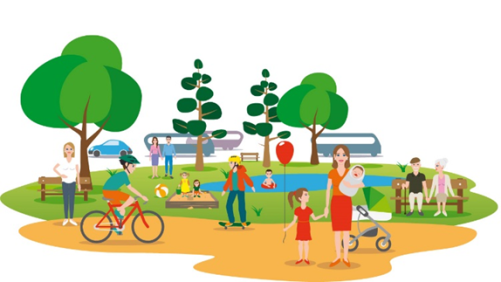 